حضرات السادة والسيدات،تحية طيبة وبعد،1	أود أن أحيطكم علماً بأن الاتحاد الدولي للاتصالات سينظم ورشة عمل بشأن أمن التكنولوجيا المالية في 26 أغسطس 2019 في مقره في جنيف بسويسرا.وستُعقد ورشة العمل قبل يوم واحد من الاجتماع المقبل للجنة الدراسات 17 لقطاع تقييس الاتصالات (ITU-T) الذي سيعقد في الفترة من 27 أغسطس إلى 5 سبتمبر 2019 في نفس المكان.ويرد مزيد من التفاصيل بشأن اجتماع لجنة الدراسات 17 لقطاع تقييس الاتصالات في صفحتها الرئيسية في العنوان التالي: https://www.itu.int/en/ITU-T/studygroups/2017-2020/17/Pages/default.aspx.وسيبدأ تسجيل المشاركين في ورشة العمل في الساعة 08:30 عند مدخل مبنى مونبريان يوم انعقاد الحدث. وستُعرض معلومات تفصيلية عن قاعات الاجتماع على الشاشات الموجودة عند مداخل مقر الاتحاد.2	وستجري ورشة العمل هذه باللغة الإنكليزية فقط.3	وباب المشاركة في ورشة العمل مفتوح أمام الدول الأعضاء في الاتحاد وأعضاء القطاع والمنتسبين والمؤسسات الأكاديمية وأمام أي شخص من أي بلد عضو في الاتحاد يرغب في المساهمة في العمل. ويشمل ذلك أيضاً الأفراد الأعضاء في المنظمات الدولية والإقليمية والوطنية. والمشاركة في ورشة العمل مجانية ولكن لن تقدم أي منح لحضورها.4	وتشمل أهداف ورشة العمل ما يلي:	تحديد التهديدات والمخاطر الأمنية وتلك المتعلقة بالخصوصية التي قد تتعرض لها خدمات وتطبيقات التكنولوجيا المالية؛	إطلاع المشاركين على أفضل الممارسات الحالية المتعلقة بكيفية التصدي للتحديات الأمنية وتلك المتعلقة بالخصوصية؛	بحث متطلبات وضع ضوابط للأمن والخصوصية لخدمات وتطبيقات التكنولوجيا المالية؛	بحث أثر الأطر اللامركزية (مثل سلسلة الكتل/تكنولوجيا السجلات الموزعة) على مسألتي ملكية البيانات وإدارة الموافقة فيما يتعلق بخدمات وتطبيقات التكنولوجيا المالية؛	مناقشة آثار السياسة العامة على خدمات وتطبيقات التكنولوجيا المالية؛	إطلاع المشاركين على الأنشطة الجارية فيما بين المجموعات أو المنظمات المعنية ودوائر الصناعة المعنية؛	تحديد سبل للتقدم لتتبعها لجنة الدراسات 17 في المستقبل، بما في ذلك بنود عمل جديدة محتملة.5	وستتاح المعلومات المتعلقة بورشة العمل بما في ذلك مشروع البرنامج في الموقع الإلكتروني للحدث المتاح في العنوان التالي: https://www.itu.int/en/ITU-T/Workshops-and-Seminars/20190826/Pages/default.aspx. وسيتم تحديث هذا الموقع باستمرار كلما توفّرت معلومات جديدة أو معدّلة. ويرجى من المشاركين زيارته بانتظام للاطلاع على أحدث المعلومات.6	ويتاح للمندوبين استخدام الشبكة المحلية اللاسلكية في أماكن القاعات الرئيسية للاجتماعات في الاتحاد. وتوجد أيضاً معلومات تفصيلية في الموقع الإلكتروني لقطاع تقييس الاتصالات (http://www.itu.int/ITU-T/edh/faqs-support.html).7	ويعرض عدد من الفنادق في جنيف أسعاراً تفضيلية للمندوبين الذي يحضرون اجتماعات الاتحاد، وتقدم هذه الفنادق بطاقة تتيح لحاملها النفاذ المجاني إلى خدمة النقل العام في جنيف. ويمكن الاطلاع على قائمة بالفنادق المشاركة وتوجيهات بشأن كيفية طلب التخفيضات في الموقع التالي: http://itu.int/travel/.8	ولتمكين مكتب تقييس الاتصالات من اتخاذ الترتيبات اللازمة المتعلقة بتنظيم ورشة العمل، أكون شاكراً لو تكرمتم بالتسجيل من خلال الاستمارة المتاحة في الصفحة الرئيسية للموقع الإلكتروني بأسرع وقت ممكن، ولكن في موعد أقصاه 19 أغسطس 2019. ويرجى ملاحظة أن التسجيل المسبق للمشاركين في ورش العمل يجري على الخط حصراً. والمشاركة في ورشة العمل هذه مجانية ومفتوحة للجميع.9	وأود أن أذكركم بأن على مواطني بعض البلدان الحصول على تأشيرة للدخول إلى سويسرا وقضاء بعض الوقت فيها. ويجب طلب التأشيرة قبل تاريخ بدء ورشة العمل بأربعة (4) أسابيع على الأقل، والحصول عليها من المكتب (السفارة أو القنصلية) الذي يمثل سويسرا في بلدكم، أو من أقرب مكتب من بلد المغادرة في حالة عدم وجود مثل هذا المكتب في بلدكم.وإذا واجهت الدول الأعضاء في الاتحاد أو أعضاء القطاعات أو المنتسبين أو المؤسسات الأكاديمية مشاكل بهذا الشأن، يمكن للاتحاد بناءً على طلب رسمي منهم إلى مكتب تقييس الاتصالات، التدخل لدى السلطات السويسرية المختصة لتيسير إصدار التأشيرة على أن يتم ذلك في غضون الفترة المذكورة المحددة بأربعة أسابيع. وينبغي تقديم أي طلب من هذا القبيل من خلال وضع علامة في المربع المناسب في استمارة التسجيل قبل الحدث بفترة لا تقل عن أربعة أسابيع. وينبغي إرسال الطلبات إلى مكتب تقييس الاتصالات (travel@itu.int) حاملة عبارة "دعم طلب تأشيرة".وتفضلوا بقبول فائق التقدير والاحترام.(توقيع)تشيساب لي
مدير مكتب تقييس الاتصالات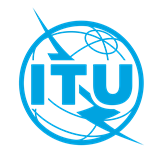 الاتحـاد الدولـي للاتصـالاتمكتب تقييس الاتصالاتجنيف، 26 مارس 2019المرجع:TSB Circular 158
TSB Events/XYإلى:-	إدارات الدول الأعضاء في الاتحاد؛-	أعضاء قطاع تقييس الاتصالات في الاتحاد؛-	المنتسبين إلى قطاع تقييس الاتصالات؛-	الهيئات الأكاديمية المنضمة إلى الاتحادللاتصال:شاويا يانغ (Xiaoya YANG)إلى:-	إدارات الدول الأعضاء في الاتحاد؛-	أعضاء قطاع تقييس الاتصالات في الاتحاد؛-	المنتسبين إلى قطاع تقييس الاتصالات؛-	الهيئات الأكاديمية المنضمة إلى الاتحادالهاتف:+41 22 730 6206إلى:-	إدارات الدول الأعضاء في الاتحاد؛-	أعضاء قطاع تقييس الاتصالات في الاتحاد؛-	المنتسبين إلى قطاع تقييس الاتصالات؛-	الهيئات الأكاديمية المنضمة إلى الاتحادالفاكس:+41 22 730 5853إلى:-	إدارات الدول الأعضاء في الاتحاد؛-	أعضاء قطاع تقييس الاتصالات في الاتحاد؛-	المنتسبين إلى قطاع تقييس الاتصالات؛-	الهيئات الأكاديمية المنضمة إلى الاتحادالبريد الإلكتروني:tsbevents@itu.intنسخة إلى:-	رؤساء لجان دراسات قطاع تقييس الاتصالات ونوابهم؛-	مديرة مكتب تنمية الاتصالات؛-	مدير مكتب الاتصالات الراديويةالموضوع:ورشة عمل الاتحاد بشأن " أمن التكنولوجيا المالية"
جنيف، سويسرا، 26 أغسطس 2019ورشة عمل الاتحاد بشأن " أمن التكنولوجيا المالية"
جنيف، سويسرا، 26 أغسطس 2019